SorterenAangepast Sorteren op naam en plaatsSelecteer alle gegevens in de tabel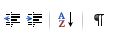 Klik Sorteren 			AZ en kies kolom 1 of Naam (kolom met namen staan nu op alfabet)Sorteer vervolgens de Woonplaatsen op alfabetische volgorde (kolom 4 of Woonplaats)Knip alle personen van Heythuysen eruit en plak deze in een nieuw blad (ctrl + N) met titelbalkNaam:Voornaam:AdresWoonplaatsTelefoonDaversPetraH capyenlaan Roggel0475 452326HermansToosH capyenplein Roggel0475 452326JacobsStefanBoetszelaarstraat 8Haelen0475 592172RamenRonZelaarstraat 4Haelen0475 592172Van den BroekAlexander Dorpstraat 2 Haelen 0495 667958KloosterVincentVlasakker 43Heythuysen0475 453990KloosterJhonVlasakker 19Heythuysen0475 494589LircoropLindaArenbosch 7aHeythuysen0475 497640RichterLindaArenbos 7aHeythuysen0475 497640RumenRuudSt.janlaan 24Heythuysen0475 494115SchreienMartAan de nees 3Heythuysen0475 440105SmeetsjohnVlasakker 43Heythuysen0475 453990SwankelsMikeSt.janlaan 24Heythuysen0475 494115SwinkelKoenIn het Tienderveld 17Heythuysen0475 497751ZalsaPeterVlasrootsingel 34Heythuysen0475 495277VerdonschotAndy Wingert 66 Neer 077 2387897WeddingFrank Kerkstraat 121 Roermond0475 495847AbenTheo Kijkduinweg 23 Roggel 0475 598764LieropMelanieBurg.straat 11Roggel0475 493543VerversMelanieBurg.mertensstraat 11Roggel0475 493543BroeksAd Fuikweg 45 Venlo 077 2387897RiehtenRoyFrankstraat 249Venlo 040 3432220SchrooienRoyAnne frankstraat 249Venlo 0495 677876